INDICAÇÃO N.º 1815/2018Ementa: substituir placa de denominação de logradouro público do Bairro Jardim das Figueiras.Exmo. Senhor Presidente.Justificativa:Considerando a falta de visibilidade e de entendimento da placa de denominação de logradouro público na rua José Orestes Casácio  no bairro Jd. das Figueiras, a Vereadora Mônica Morandi requer nos termos do art. 127 do regimento interno, que seja encaminhado ao Exmo. Prefeito Municipal a seguinte indicação:	Que seja realizada a substituição da placa de denominação de logradouro público do bairro Jardim das Figueiras.Valinhos, 25 de Junho de 2018.Foto anexa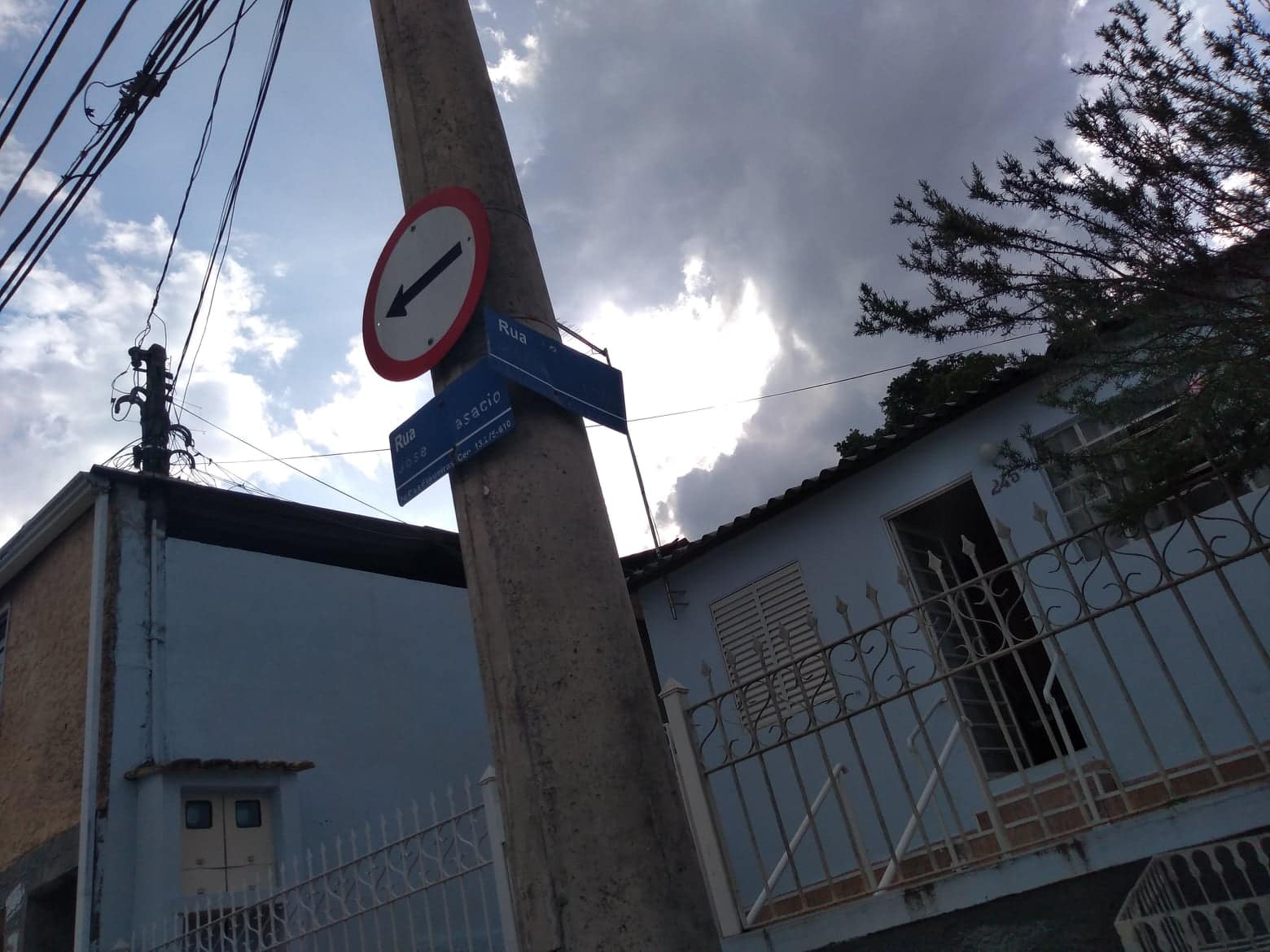 